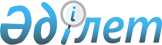 О переименовании улиц села Кировское Кызылсайского сельского округа Жаксынского района Акмолинской областиРешение акима Кызылсайского сельского округа Жаксынского района Акмолинской области от 23 июля 2018 года № 1. Зарегистрировано Департаментом юстиции Акмолинской области 6 августа 2018 года № 6755
      Примечание РЦПИ.

      В тексте документа сохранена пунктуация и орфография оригинала.
      В соответствии с подпунктом 4) статьи 14 Закона Республики Казахстан от 8 декабря 1993 года "Об административно-территориальном устройстве Республики Казахстан", с учетом мнения населения, на основании заключения заседания Акмолинской областной ономастической комиссии от 18 апреля 2018 года, аким Кызылсайского сельского округа РЕШИЛ:
      1. Переименовать улицы села Кировское Кызылсайского сельского округа Жаксынского района Акмолинской области:
      улицу Ленин на улицу Сакен Сейфуллин;
      улицу Островский на улицу Акан сери;
      улицу Новоселов на улицу Тауелсиздик.
      2. Контроль за исполнением настоящего решения оставляю за собой.
      3. Настоящее решение вступает в силу со дня государственной регистрации в Департаменте юстиции Акмолинской области и вводится в действие со дня официального опубликования.
					© 2012. РГП на ПХВ «Институт законодательства и правовой информации Республики Казахстан» Министерства юстиции Республики Казахстан
				
      Аким Кызылсайского
сельского округа

К.Башухина
